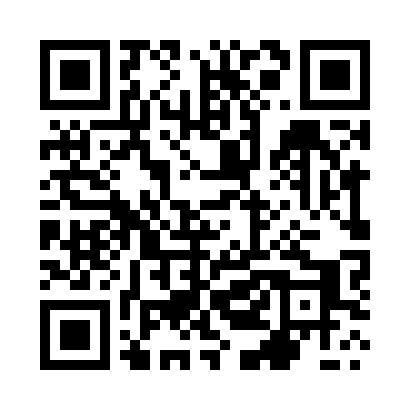 Prayer times for Szerszenie, PolandMon 1 Apr 2024 - Tue 30 Apr 2024High Latitude Method: Angle Based RulePrayer Calculation Method: Muslim World LeagueAsar Calculation Method: HanafiPrayer times provided by https://www.salahtimes.comDateDayFajrSunriseDhuhrAsrMaghribIsha1Mon4:006:0212:324:597:038:572Tue3:576:0012:325:007:058:593Wed3:545:5712:315:017:069:024Thu3:515:5512:315:027:089:045Fri3:485:5312:315:047:109:076Sat3:455:5012:305:057:129:097Sun3:425:4812:305:067:139:118Mon3:395:4612:305:077:159:149Tue3:365:4312:305:097:179:1610Wed3:335:4112:295:107:199:1911Thu3:305:3912:295:117:209:2112Fri3:275:3712:295:127:229:2413Sat3:235:3412:295:137:249:2614Sun3:205:3212:285:157:269:2915Mon3:175:3012:285:167:279:3216Tue3:145:2812:285:177:299:3417Wed3:105:2512:285:187:319:3718Thu3:075:2312:275:197:339:4019Fri3:045:2112:275:207:349:4320Sat3:005:1912:275:217:369:4621Sun2:575:1712:275:237:389:4822Mon2:535:1512:275:247:399:5123Tue2:505:1312:265:257:419:5424Wed2:465:1112:265:267:439:5725Thu2:435:0812:265:277:4510:0026Fri2:395:0612:265:287:4610:0327Sat2:355:0412:265:297:4810:0728Sun2:315:0212:265:307:5010:1029Mon2:285:0012:255:317:5210:1330Tue2:244:5812:255:327:5310:16